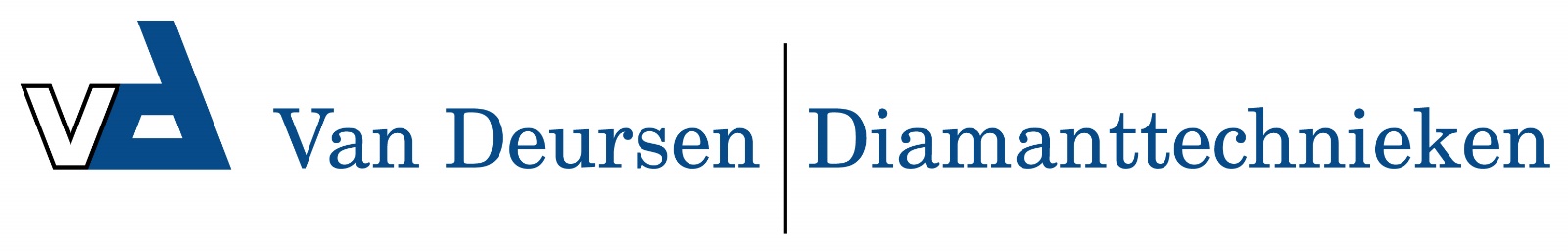 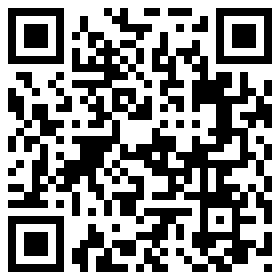 Topline Rock Pro 920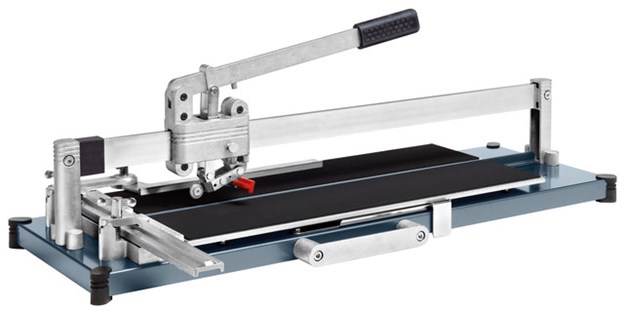 Voor tegels, vloertegels en mozaïek.Volledige weergave van de snij-wiel voor de rechtshandigeNauwkeurige kogellager (onderhoudsvrij)Verstelbare hoekaanslag voor 90 ° en 45 ° met 430mm schaal.Breekinrichting met hoge drukkracht tot 1000 kg enPVC voeten met anti-slip, voorkomen krassen of sporen met bestaande tegelwerkTiN special snijwiel Ø 22 mmSide support uitbreidingDraaggreep voor een gemakkelijk transportZaaglengte: 920 mm
Diagonaal lengte: 650x650 mm
Max. dikte tegel: 18mm
Gewicht:15.9 Kg